МЫ  ИЗУЧАЕМ  ТЕМУ: ФРУКТЫКонсультация для родителей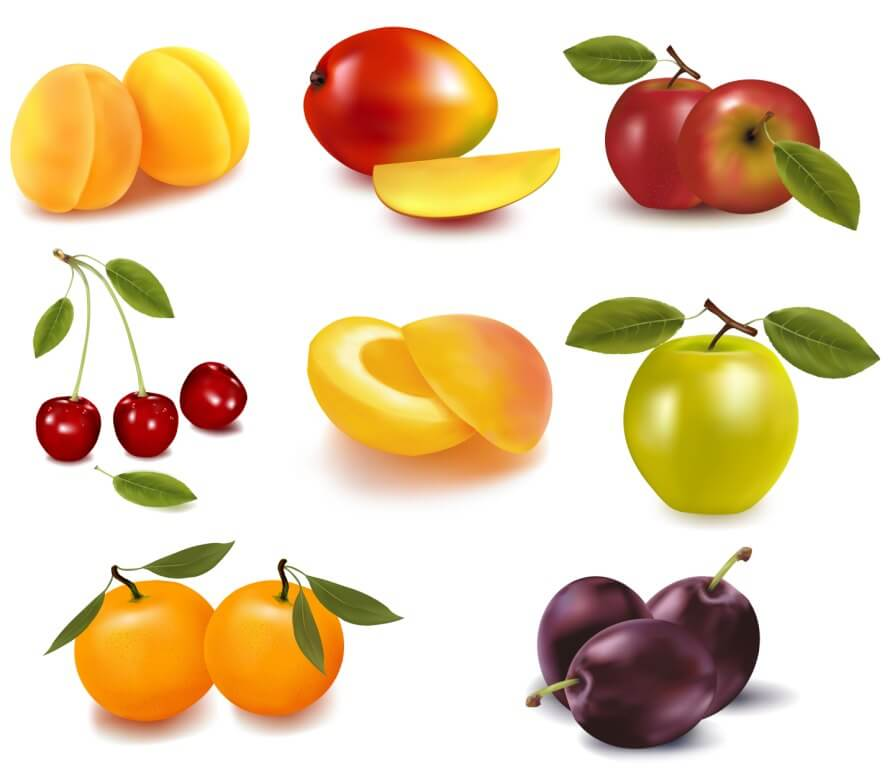 Задание 1. Родителям рекомендуется:Рассмотреть с ребёнком натуральные фрукты и объяснить, что всё это можно назвать одним словом «фрукты»;Обратить внимание на характерные признаки фруктов: цвет, форму, вкус;По возможности показать и рассказать ребёнку, где и как растут фрукты (в саду, на дереве, на кусте);Рассказать и показать ребёнку, что можно приготовить из фруктов.Задание 2. Рассмотреть фрукты на иллюстрациях в книгах и журналах.Задание 3. Отгадать загадки.Само с кулачок,Красный бочок.Тронешь пальцем – гладко,А откусишь – сладко. (Яблоко).На сучках висят шары,Посинели от жары. (Сливы).Я румяную матрёшкуОт подруг не оторву.Подожду, пока матрёшкаУпадёт сама в траву. (Груша).В шкуре золотистой,Сладкий и душистый. (Апельсин)В шкуре жёлтой,Кислый он,Называется……..(Лимон).Задание 4. Дидактическая игра «Один – много» (образование множественного числа существительных):Яблоко – яблоки;Груша – груши;Слива – сливы;Персик – персики;Банан – бананы.Задание 5. Дидактическая игра «Большой – маленький» (словообразование существительных с помощью уменьшительно-ласкательных суффиксов):Яблоко – яблочки;Лимон - …………;Банан - …………..;Апельсин - ……….Задание 6. Подобрать родственные слова:Яблоко – яблочко, яблоня, яблочный;Вишня – вишенка, вишнёвый;Лимон – лимончик, лимонный.Задание 7. Составить сложносочинённые предложения с союзом «а» по образцу:Лимон кислый, а яблоко сладкое.Лимон овальный, а яблоко круглое.Лимон жёлтый, а яблоко красное.Задание 8. Составить описательные рассказы о фруктах по следующему плану:Что это?Где растёт?Каков внешний вид (величина, форма, цвет)?Каков на вкус?Что из него готовят?Задание 9. Дидактическая игра «Весёлый счёт» (согласование числительных 2 и 5 с существительными, употребление слов один – одна – одно – два – две):Одно яблоко, два яблока, три яблока, четыре яблока, пять яблок;Один лимон - ………………………пять лимонов;Одна слива -…………………………пять слив.Задание 10. Дидактическая игра «Назови сок, варенье» (образование относительных прилагательных):Сок из яблока – яблочный, варенье из яблок – яблочное;Сок из груши - ………….., варенье из груши - …………;Сок из апельсина - ………., варенье из апельсина - ……..Задание 11. Дидактическая игра «Что где растёт»Яблоко – на яблоне;Слива – на ……….;Груша – на…………Задание 12. Отгадать описательную загадку.Это фрукт. Он растёт на дереве, круглый. Сладкий, румяный. (Яблоко).Задание 13. «Узнай фрукт на вкус, по запаху» (используются натуральные фрукты).Задание 14. Выучить стихотворение:		Яблоко.Яблоко спелое, красное, сладкое,Яблоко хрусткое, с кожицей гладкою.Яблоко я пополам разломлю,Яблоко с другом своим разделю.			(Я.Аким).